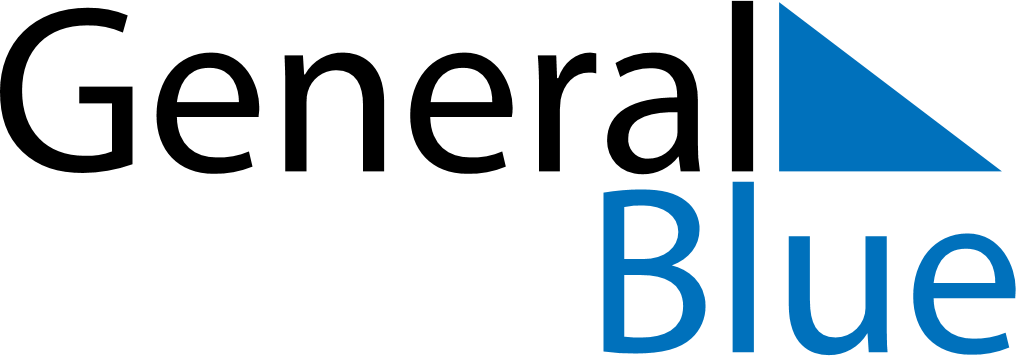 Weekly CalendarMay 10, 2027 - May 16, 2027MondayMay 10TuesdayMay 11WednesdayMay 12ThursdayMay 13FridayMay 14SaturdayMay 15SundayMay 16